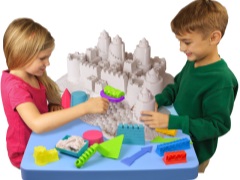 Кинетический песок - что это?Ассортимент товаров для детского творчества постоянно обновляется. Одной из востребованных новинок, появившихся на нашем рынке в 2014 году, можно назвать кинетический песок. Его подвижность и пластичность уже оценили многие мамы и малыши, воспользовавшись таким интересным материалом в своих играх и развивающих занятиях. Кинетический песок (производство Швеция) представляет собой невероятный по своим свойствам материал. Он замечательно держит форму, при этом легко распадается, а сама структура материала одновременно прочная и пористая. На ощупь он напоминает влажный песок с морского побережья, но не содержит воды, не мажет одежду и руки. Кинетический песок способен принять любую форму, и всего единственное прикосновение он превращает его в обычную песчаную массу. Состав такого продукта, как kinetic sand, базируется на самом обыкновенном песке (98%), и всего 2% составляет особый полимер, который и предает ему удивительных свойств. Песок полностью безопасен, он не рассыпается на мелкие частицы и не оставляет жирных следов на поверхностях.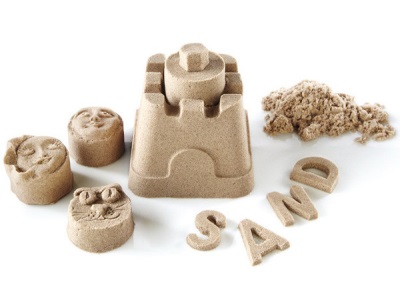   Игры с кинетическим песком не только увлекательны, но и полезны    Его можно применять с целью:Обучения – учить малышей буквам, счету, формам, цветам, цифрам и многому другому.Развлечения – придумывать с песком разные игры.Лечения – успокаивать малыша при гиперактивности, а также развивать мелкую моторику для стимуляции речевого развития.ПользаС таким песком можно весело играть дома в любое время года и в любую погоду.Материал чистый и безопасный, чего нельзя всегда сказать о песке в дворовой песочнице.Игры с кинетиком отлично развивают мелкую моторику.Занятия с таким песком успокаивают ребенка и учат концентрировать внимание.Играя с кинетическим песком, ребенок раскрепощается, снимает стресс, выражает себя и эмоционально отдыхает.Благодаря занятиям с данным материалом у малышей развивается тактильная чувствительность и воображение.Плюсы по сравнению с обычным пескомНе пересыхает, поэтому на ощупь он схож с мокрым песком на берегу водоема. Для лепки его не требуется мочить, а если оставить его без упаковки, он не высохнет.В нем не развиваются болезнетворные бактерии.Не липнет к рукам ребенка (если они не мокрые), а также к стеклу, пластмассе и металлу.Его пластичность намного выше, чем у простого песка, поэтому лепить из кинетика очень легко. Этот материал одновременно плотный, пористый и текучий. Если надавить на фигурку из кинетического песка, она не будет крошиться, а расползется.Когда кинетический песок пересыпается, его песчинки двигаются медленнее из-за образования между ними полимерных связей.Из него легко формировать любые фигуры. При сжимании его объем сильно уменьшается, а получившаяся форма длительно не разрушается.Не рассыпается с образованием отдельных песчинок, а остается в виде одной массы. Его легко собрать руками и при этом он не оставит на поверхности каких-либо следов.Не портится от влияния воды, поэтому при загрязнении его можно без опаски промывать. Если его намочить, а затем просушить, кинетический песок не потеряет своих свойств.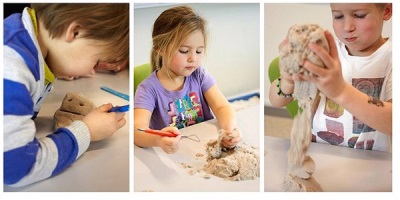 Такой песок легко хранить и убиратьМинусыСразу после открывания упаковки присутствует не слишком приятный запах (уксусный или похожий на запах клея), но со временем он улетучивается.Так как он не сыпучий, с ним не получится поиграть в мельницу и другие игры, при которых песок просеивают.Если сделать из кинетика крупную фигуру, она будет плохо держать форму и вскоре осядет и растечется.Прилипает к силиконовым формочкам, поэтому лепить с их помощью из данного материала не рекомендуется.Если на него наступить, он прочно прилипнет к обуви.Из-за довольно высокой плотности в килограммовом пакете данного материала смеси не очень много.Может ли нанести вред?Кинетический вид песка является безвредным и безопасным материалом. Он нетоксичен и гипоаллергенен. Даже если кроха случайно немного проглотит его, это не будет представлять опасности для его здоровья. Песок не будет растворяться в пищеварительной системе ребенка, а удалится из нее естественным путем.Состав                                                                                                                        Большая часть объема кинетика представлена обычным песком (кварцевым) и лишь 2% состава – это безопасная синтетическая добавка на основе силикона. Именно она и обуславливает все свойства данного материала и отличает его от простого песка и аналогов.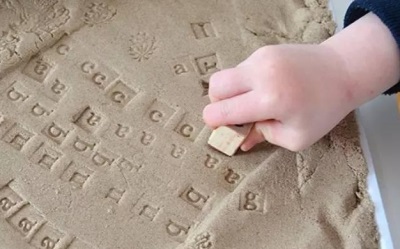 С какого возраста можно давать?Согласно рекомендации производителя, играть с данным материалом следует с 3 лет. Такие ограничения связаны с тем, что дети младше этого возраста часто пробуют его на вкус. Однако с обычным песком малыши знакомятся, как только начинают ходить. При этом редко кто не пробует сыпучий материал из песочницы.    Так как кинетический вариант намного чище уличного, игры под присмотром взрослых с таким песком вполне можно проводить с годовалого возраста.Виды и что дополнительно может входить в состав?Фирменный бесцветный шведский кинетический песок от компании Waba Fun  продается в упаковках по 1 и 5 кг (в них содержатся два пакета по 2,5 кг, которые во многих магазинах продаются по отдельности без нарушения заводской упаковки). Не так давно компания начала производить и цветной песок, поэтому вы можете купить упаковки по 2,5 кг синего, зеленого, фиолетового, красного, желтого или розового песка.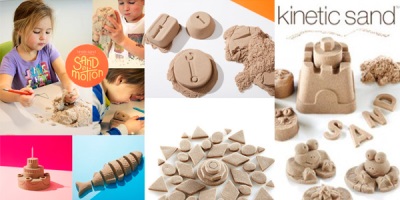 В премиум-наборах от Waba Fun вы увидите так же формочки, прессы и надувную песочницу.                                                                                                       Серия «Оптима» этого производителя представлена наборами с песком, формочками, формами-прессами, штампами и контейнером, который служит песочницей.                                                                                                                                          Тем, кто интересуется песком необычного цвета, бренд Kinetic Sand от Waba Fun предлагает кинетик оттенка изумруда, аметиста, золота, оникса, серебра, рубина и сапфира. Он представлен в упаковках по 454 г и отличается добавлением мерцающих частиц. Также этот бренд предлагает упаковки по 680 г синего, розового, зеленого и фиолетового песка, а его серия Build включает песок двух разных цветов.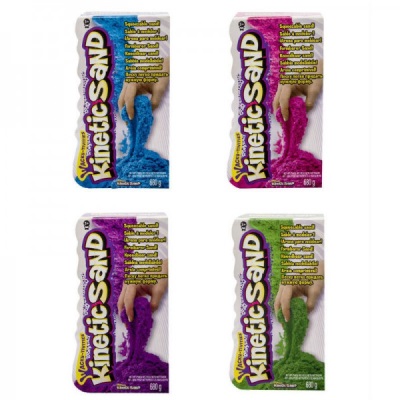 Если же вы интересуетесь тематическими наборами, у торговой марки Kinetic Sand вы увидите наборы «Кафе-мороженое», «Морское царство», «Автопарк», «Стройка» и другие. Они еще включают специальные формочки.   Посмотрите на игры с кинетическим песком - это и правда весело и увлекательно!Сколько нужно песка для полноценной игры?Необходимый объем следует подбирать с учетом возраста малыша. Чем меньше ребенок, тем короче будут его игры с таким материалом, и тем меньшего объема ему будет хватать. К примеру, ребенка в возрасте 1,5 года надолго увлечет и килограммовый пакет кинетика, а трехлетке нужно уже больше песка, поэтому предпочтительнее упаковка минимум 2,5 кг или набор из нескольких цветов.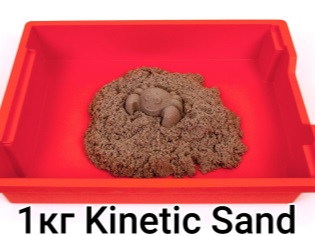 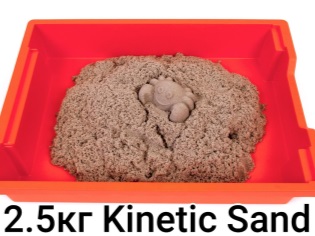 Упаковки на 5 кг хватает для игры нескольких детей. Также такая объемная упаковка нужна ребенку, который увлекается лепкой и с легкостью может построить много крупных и красивых сооружений.Как играть?С кинетическим песком можно придумать немало интересных игр:Формировать разные фигурки с помощью разнообразных формочек и подручных предметов.Используя формы для печенья, поиграть с ребенком в пекаря-кондитера. Пусть малыш вырезает из «теста» или делает «тортик» и разрезает его на порцииВзяв для игры игрушечный самосвал, поиграть в стройку.Прятать в песке крошечные игрушки и предлагать ребенку их отыскивать.Вырезать фигурки формочками для сортера и называть их форму, а также считать их и запоминать.Сделать большие и маленькие фигурки, а затем сравнивать их размеры.Учиться пользоваться ножом, разрезая «колбаски».Острой палочкой рисовать цифры или буквы, а также лепить их из кинетика.Оставлять штампы разными предметами.Выбирать из песка пуговицы или небольшие шарики.                                                                             С кинетическим песком любят играть и взрослые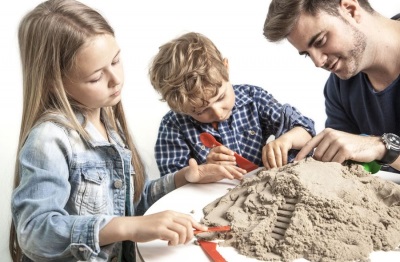 Можно ли смешивать цветаОсобенно интересны игры с наборами цветного кинетического песка, однако следует учесть, что песок разного цвета смешивается без возможности последующего его разделения. Если вы смешаете много оттенков, в результате получите темную массу.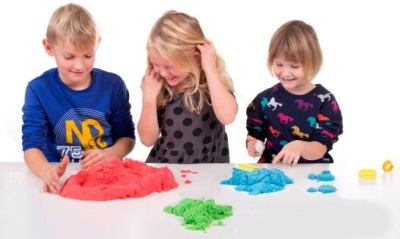 Можно приобрести цветной кинетический песок, но в процессе игры он, как правило, смешиваетсяНемного о безопасностиХотя, как мы уже отметили, кинетический вариант является безвредным и нетоксичным, все же не стоит допускать его попадания в рот и глаза ребенка, а также в уши или в нос.      Все игры с подобным материалом следует проводить под контролем взрослых.Хранение и особенности эксплуатацииДля хранения можно воспользоваться песочницей или пластиковым контейнером, чтобы в материал не попадала пыль и другие загрязнения.Хранить его советуют при комнатной температуре в условиях невысокой влажности (40-60%).Если он случайно намокнет, для его высушивания не требуется специальный подогрев. При повышенной влажности в помещении он может стать липким и более текучим. Это исправляется просушиванием тонким слоем.При хранении в помещении с низкой влажностью кинетик немного утратит эластичность. Для ее возвращения материал следует сбрызнуть водой и недолго помять в руках.Помните, что он с легкостью впитывает запахи, поэтому перед занятиями с данным материалом желательно хорошо помыть руки.Играйте на чистой поверхности, а девочкам волосы перед занятиями следует завязать.Кроме того, подберите такую одежду, к которой кинетик не прилипнет. Хорошим вариантом будут гладкие плотные спортивные штаны, джинсы или леггинсы.Старайтесь собирать весь песок после занятий, иначе его объем со временем сильно сократится.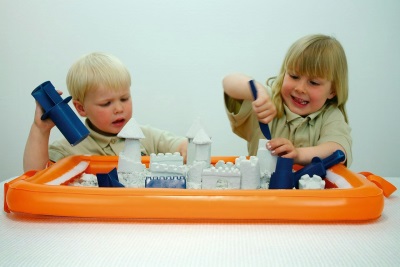 Легко ли убирать после игры?Собрать кинетический песок в конце игры очень просто. Он легко собирается руками, а также песчаным комком. Песчинки будут прилипать к основному комку так легко, будто к магниту. При желании для уборки также можно воспользоваться пылесосом.АналогиКинетический песок нередко сравнивают с похожими материалами для лепки, называемыми живым и космическим песком.                                                                                                               Хоть все они относятся к видам песка, но между ними существует довольно много отличий. К примеру, космический песок обладает большей плотностью, поэтому фигурки из такого материала получаются более прочными, а их контуры более четкие. Стоит он немного дешевле кинетика.                                                               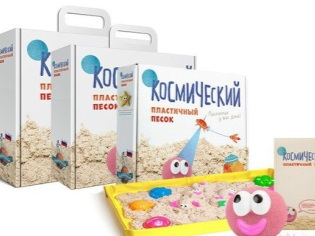 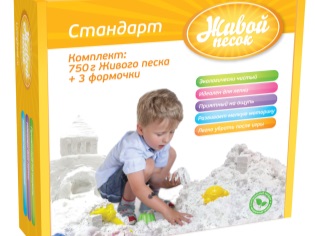 В отличие от базового кинетического песка, у которого темно-коричневый оттенок, живой песок отличается белым цветом. Он сделан не из кварцевого песка, а из ракушечника. Если поместить его в воду, он растворится, а кинетический под воздействием воды не изменится. Кроме того, он производится в Азии и стоит дороже.Желаем Вам творческих успехов!